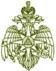 МЧС РОССИИГЛАВНОЕ УПРАВЛЕНИЕМИНИСТЕРСТВА РОССИЙСКОЙ ФЕДЕРАЦИИ ПО ДЕЛАМ ГРАЖДАНСКОЙ ОБОРОНЫ, ЧРЕЗВЫЧАЙНЫМ СИТУАЦИЯМ И ЛИКВИДАЦИИ ПОСЛЕДСТВИЙ СТИХИЙНЫХ БЕДСТВИЙПО ИРКУТСКОЙ ОБЛАСТИ(Главное управление МЧС России по Иркутской области)ул. Красноармейская 15, Иркутск, 664003тел.45-29-48, 45-32-46, 45-29-49 факс 24-03-59E-mail: mailbox@emercom.irtel.ru www.38.mchs.gov.ru№ 2-2-1435 от 05.08.2020 г.  Главам МО Иркутской областиЕДДС муниципальных образований Начальникам  местных пожарно-спасательных гарнизонов Иркутской областиРуководителям территориальных  подразделений федеральных органов исполнительной властиРуководителям объектовСтаростам населенных пунктов Начальнику ОГБУ « ПСС Иркутской области»Руководителям  всех видов пожарной охраны и спасательных подразделенийПредупреждение об опасных и неблагоприятных метеорологических явленияхПо данным Федерального государственного бюджетного учреждения «Иркутское управление по гидрометеорологии и мониторингу окружающей среды»(ФГБУ «Иркутское УГМС»)Прогноз погоды на сутки с 20 часов 5 августа   до 20 часов 6 августаПо области: переменная облачность, ночью местами кратковременные дожди, в Тулунском районе, в горах Восточного Саяна, южного Прибайкалья кратковременные, местами ливневые дожди, днём по области кратковременные, местами ливневые дожди, в северных районах местами небольшие дожди. В отдельных районах грозы, утром при прояснении туман. Ветер юго-восточный, северо-восточный с переходом на северо-западный 2-7 м/с, местами порывы ночью до 12 м/с, днём до 14 м/с. Температура ночью +11,+16°, при прояснении +4,+9°, днём +24,+29°, при облачной погоде +14,+19°, в Иркутском районе +18,+23°.По городу Иркутску: переменная облачность, кратковременный дождь, гроза, ветер юго-восточный с переходом днём на северо-западный ночью 3-8 м/с, днём 6-11 м/с, температура ночью +13,+15°, днём +21,+23°.По риску возможного подтопления:1. Осуществлять контроль гидрометеорологических параметров и уточнение текущей обстановки, складывающейся на территории района и населенных пунктов.2. Исходя из прогноза ФГБУ «Иркутское УГМС» организовать своевременное выдвижение оперативных (рабочих) групп в паводкоопасные районы для контроля за складывающейся обстановкой.3. Организовать контроль подтопления автомобильных дорог.4. Проверить готовность сил и средств, к реагированию при ухудшении обстановки, а также наличие материальных ресурсов для отсыпки дамб и проведения берегоукрепительных работ.5. Проверить готовность мест для временного размещения отселяемого населения и временного содержания скота, создание запасов кормов, временных складов для материальных средств из зон возможного затопления.6. Провести своевременную эвакуацию населения, находящегося в зоне возможного подтопления.7. Организовать проверку систем оповещения и информирования населения через все имеющиеся средства о прогнозируемой обстановке.8. В случае ухудшения гидрологической обстановки, организовать работу дополнительных водомерных постов с представлением оперативной информации.Предоставить письменный доклад о проведенных мероприятиях (формы word и excell в одном письме) в адрес инженера мониторинга и прогнозирования чрезвычайных ситуаций по электронной почте Е-mail: tcmp@emercom.irtel.ru или по факсу (8-395-2) 452-903 до 18:00 05.08.2020 г. Обо всех возникших предпосылках ЧС немедленно информировать ОД ЦУКС МЧС России по Иркутской области» (т. 45-32-46). Заместитель начальника центра (старший оперативный дежурный)ЦУКС (управление) ГУ МЧС России по Иркутской области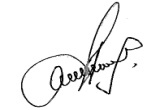 подполковник внутренней службы					                     П.А. ПенчукИсполнитель: Иконникова Л.В.тел. 452-9896-8 августа ночью местами в западных, центральных, южных районах, днем 6 августа и в течение суток,  7-8 августа местами в западных, северо-западных, центральных, южных и верхнеленских районах ожидаются сильные, очень сильные дожди,  сильные ливни, продолжительные сильные дожди, грозы, град, при грозах порывы северо-западного ветра 15-20 м/с.